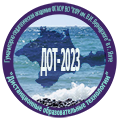 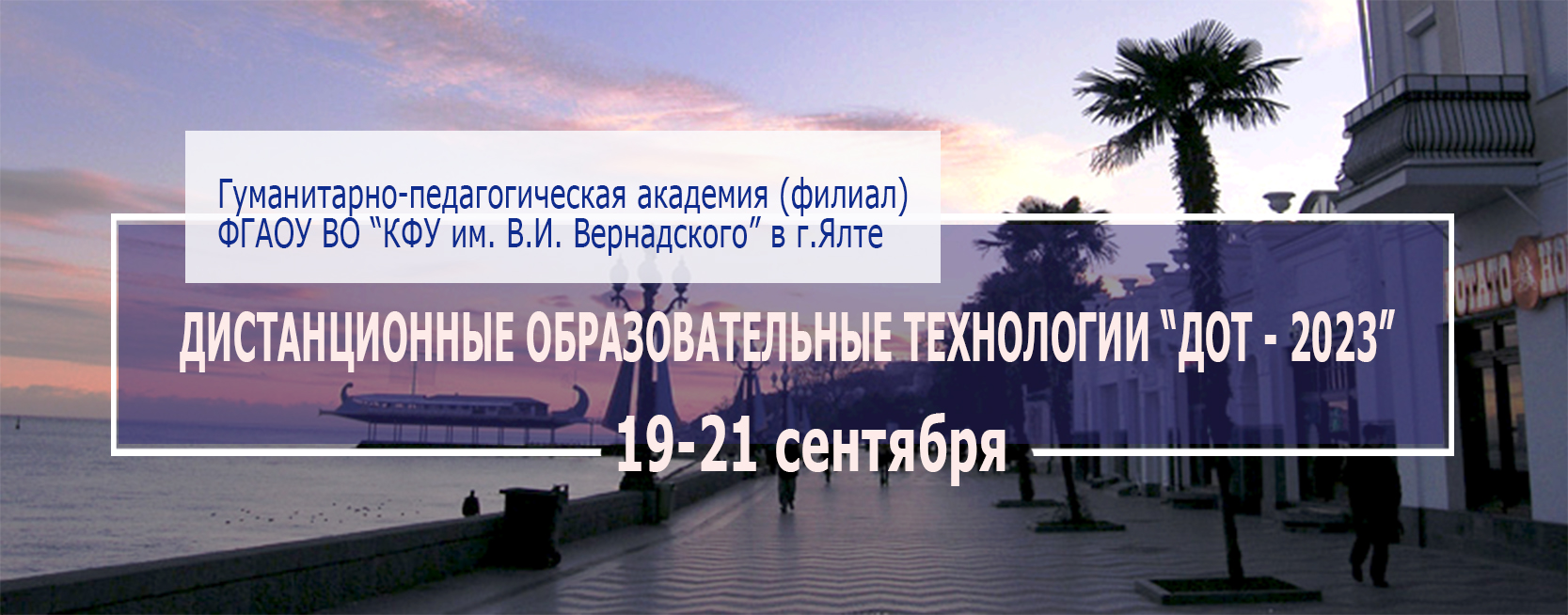 К участию в международной научно-практической конференции «Дистанционные образовательные технологии» («ДОТ-2023»), которая пройдет на базе Гуманитарно-педагогической академии (филиал) ФГАОУ ВО №КФУ им. В.И. Вернадского» в г. Ялте 19-21 сентября 2023 года, приглашаются студенты, аспиранты и профессорско-преподавательский состав образовательных учреждений,а также представители бизнес-структур и органов власти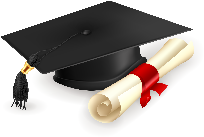 Направления работы конференции:КОНТРОЛЬНЫЕ СРОКИФорма участия: очная, заочная, on-line.Рабочий язык конференции: русский, английский В рамках конференции проводятсякурсы повышения квалификациипо направлениям:Информационно-коммуникационные технологии и цифровая трансформация образования Современные технологии разработки программного обеспечения и информационных системПУБЛИКАЦИЯ ТРУДОВ КОНФЕРЕНЦИИСборник материалов конференции имеет соответствующие библиотечные индексы УДК и ББК, международный стандартный книжный индекс ISBN и будет размещен в системе РИНЦ.Заявка и статья подаются в электронном виде отдельными файлами на сайт конференции или на указанный интернет-адрес. Название файлов дается по фамилии автора английской литерацией (например, Ivanov_zayavka.doc; Ivanov_statya.docх).Материалы, не имеющие прямого отношения к содержанию конференции, могут быть отклонены. Кроме того, уровень оригинальности текста должен составлять не менее 75%. Присланные материалы не должны быть опубликованы ранее в других источниках. Сборник конференции, программа, сертификат участника и дипломы победителей конкурса будут вручаться на конференции.Лучшие доклады (расширенные и дополненные) могут быть рекомендованы к публикации в журнале ВАК «Таврический вестник информатики и математики» (http://tvim.info/)Ведется работа с целью публикации лучших докладов по итогам проведения конференции, рекомендованных к расширению и переводу на английский язык, в журнале,индексируемом в Scopus). Шаблоны для оформления статей доступны по адресу для скачивания:  http://agora.guru.ru/display.php?conf=dot-yaltaПРАВИЛА ПУБЛИКАЦИИ И ОФОРМЛЕНИЯОбъем статьи на русском языке – 2-4 страниц. Количество авторов статьи не более 4-х, студенческие статьи публикуются в соавторстве с научным руководителем.Правила оформленияМатериалы направляются в формате Word или Open Office, размер бумаги – А4, поля – 2 см со всех сторон, шрифт основного текста – 12, межстрочный интервал – 1,0, отступ – 1,0.В левом углу помещается номер УДК (шрифт – полужирный)ФИО автора – по центру (полужирный, курсив) Научная степень, научное звание и место работы автора (курсив, по центру) e-mail (курсив, по центру)Название статьи по центру прописными буквами (полужирный) Название и номер гранта, если статья публикуется при поддержке гранта РФФИ (шрифт – полужирный, 12пт, по левому краю)Аннотация (по ширине)Ключевые слова (по ширине).Также ФИО, научная степень и научное звание, место работы, название, аннотация и ключевые слова дублируются на английском языке.Список литературы оформляется согласно ГОСТ Р 7.1-2008 (количество источников от 3 до 10).Контактный телефон (Viber, WhatsApp, Телеграм):+7 (978) 761-16-79 — Таран Виктория Николаевна E-mail:  victoriyayalta@gmail.com  Ссылка для регистрации и скачивания образцов статей на сайте конференции:http://agora.guru.ru/display.php?conf=dot-yaltaВ рамках VIII Международной научно-практической интернет-конференции«ДИСТАНЦИОННЫЕ ОБРАЗОВАТЕЛЬНЫЕ ТЕХНОЛОГИИ»будет проведен конкурс научно-исследовательских работ  «ПЕДАГОГИЧЕСКИЙ СТАРТАП: ДИСТАНЦИОННЫЙ ПРОЕКТ»Номинации конкурса: лучшая разработка занятия в дистанционной форме, лучшая разработка проведения занятия с интерактивным обучением; лучшая разработка инновационного ИТ-решения для дистанционного образования;лучший электронный образовательный ресурс;лучший студенческий проект.РЕГЛАМЕНТ ПРОВЕДЕНИЯ КОНКУРСА15.08.2023 г. – заочный тур (прием исследовательских работ; отбор конкурсных работ для очного тура).15.08.2023 – 20.08.2023 – работа жюри Конкурса, оповещение лауреатов и победителей.20.08.2023 – размещение работ-победителей заочного тура на сайте Конференции «ДОТ-2023» 20.08.2023 – 25.08.2023 – рассылка приглашений для участия в очном туре конкурса20.09.2023 – 21.09.2023 – выступление участников, защита проектов, подведение итогов, награждение победителей и лауреатов.ТРЕБОВАНИЯ К КОНКУРСНОЙ РАБОТЕРабота должна представлять собой законченное исследование с представлением инновационного ИТ-решения для сферы образования, суть которого излагается в виде:научной статьи от 2 до 4 страниц, оформленной в соответствии с требованиями публикации, представленными на сайте конференции http://agora.guru.ru/display.php?conf=dot-yaltaпрезентации, отражающей содержание проекта (по содержанию может быть шире статьи, представленной к публикации), оформленной в шаблоне организации, которую представляет участник Конкурса (расчетное время выступления 5-10 минут);дополнительные материалы (необязательно) в архиве.ПРИГЛАШАЕМ К УЧАСТИЮ ВСЕХ ЖЕЛАЮЩИХ!Участие в конференции платное. Оргвзнос составляет 1 000 руб. Прохождение курсов повышения квалификации 1 000 руб. Оплата услуг производится путем перечисления денежных средств на расчетный счёт, указанный в договоре на оказание услуг. Договор присылается после принятия статьи к публикации. Сайт конференции: http://agora.guru.ru/display.php?conf=dot-yaltaЗАЯВКА на участие в VIII Международной научно-практической конференции «ДИСТАНЦИОННЫЕ ОБРАЗОВАТЕЛЬНЫЕ ТЕХНОЛОГИИ»(«ДОТ-2023»)СЕКЦИЯ 1Цифровизация образовательного пространстваСЕКЦИЯ 2Сквозные технологии в создании образовательной среды СЕКЦИЯ 3Дистанционные технологии в инклюзивном образованииСЕКЦИЯ 4Моделирование сложных системСЕКЦИЯ 5Информационные технологии в цифровой экономикеСЕКЦИЯ 6Информационная безопасность и киберустойчивость20.05.2023Предоставление оргкомитету готовых к печати материалов докладов объемом 2-4 страницы для публикации в сборнике, индексируемом в РИНЦ.25.05.2023Сообщение о включении доклада в программу конференции.01-10.06.2023Подача документов на прохождение курсов повышения квалификации20.06.2023Формирование приказа о курсах повышения квалификации20-25.08.2023Рассылка приглашений авторам докладов, включенных в программу конференции.Автор 1Автор 2Автор 3Фамилия Имя Отчество:Ученая степень, званиеДолжность, кафедраУчреждение полностью (место работы/учебы):Мобильный (сотовый):E-mail:ПЛАНИРУЮ(нужное оставить): Выступить очно Выступить онлайн Принять участие Выступить с докладом Выступить онлайн Принять участие Выступить с докладом Выступить онлайн Принять участие Планируете приехатьДа / НетДа / НетДа / НетНужна ли помощь в поселении (Да / Нет)Да / НетДа / НетДа / НетСекция (полностью):Участие в конкурсе (номинация / Нет)Тема доклада (название):Количество страницПубликация РИНЦ / РИНЦ и ВАК (оставить нужное)РИНЦ / РИНЦ и ВАК (оставить нужное)РИНЦ / РИНЦ и ВАК (оставить нужное)